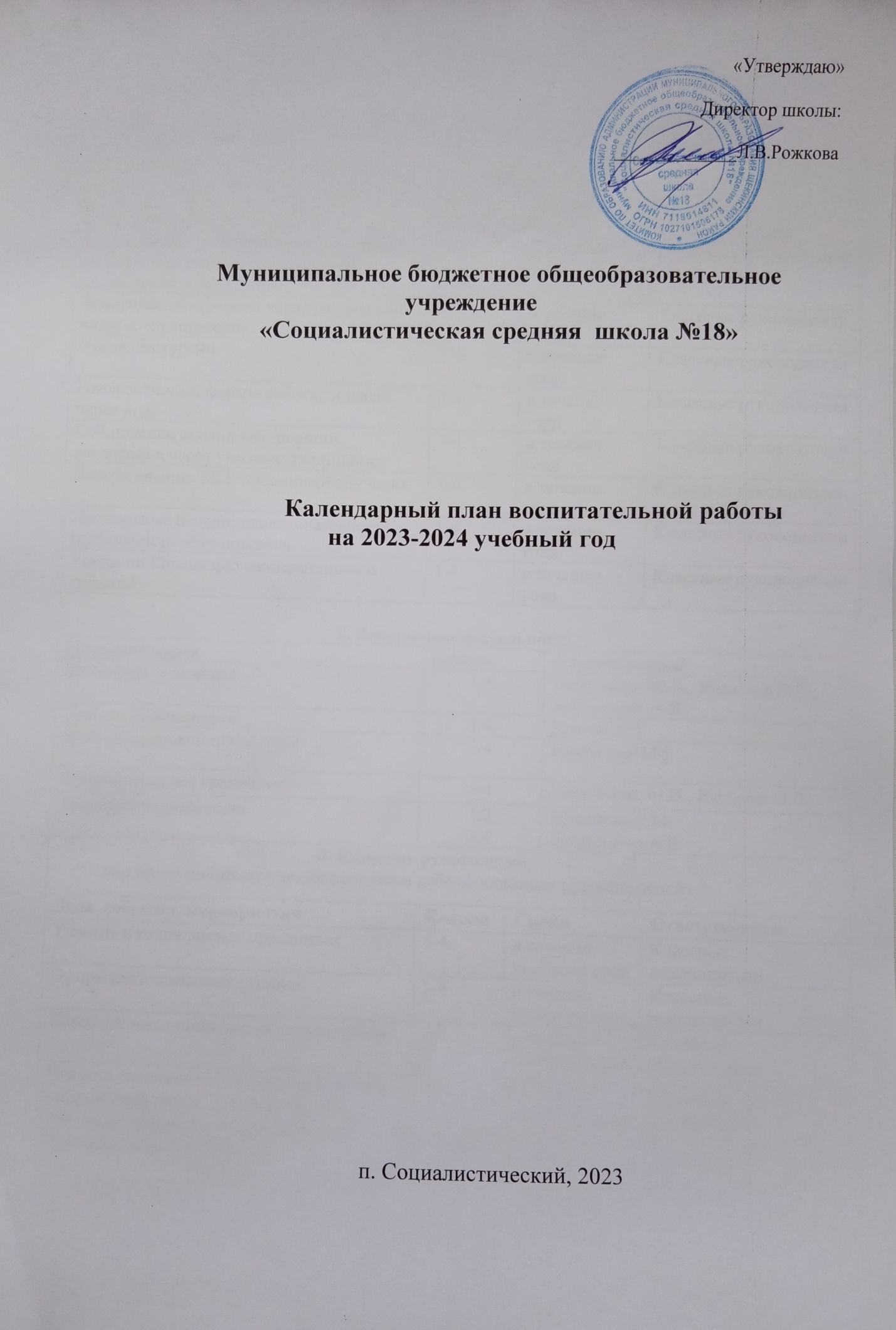 План воспитательной работы школына 2023-2024 учебный год1-4 классы2023 год – Год педагога наставника10. Социальное партнёрствоПлан воспитательной работы школына 2023-2024 учебный год5-9  классы2023 год – Год педагога наставникаПлан воспитательной работы школына 2023-2024 учебный год10-11  классы2023 год – Год педагога наставника                                                       1. Урочная деятельность              (согласно индивидуальным по планам работы учителей-предметников)                                                       1. Урочная деятельность              (согласно индивидуальным по планам работы учителей-предметников)                                                       1. Урочная деятельность              (согласно индивидуальным по планам работы учителей-предметников)                                                       1. Урочная деятельность              (согласно индивидуальным по планам работы учителей-предметников)                                                       1. Урочная деятельность              (согласно индивидуальным по планам работы учителей-предметников)                                                       1. Урочная деятельность              (согласно индивидуальным по планам работы учителей-предметников)                                                       1. Урочная деятельность              (согласно индивидуальным по планам работы учителей-предметников)                                                       1. Урочная деятельность              (согласно индивидуальным по планам работы учителей-предметников)Дела, события, мероприятияКлассыСрокиСрокиОтветственныеОтветственныеОтветственныеОтветственныеУстановление доверительных отношений между учителем и учениками через обсуждения информаций 1-4в течение годав течение годаКлассные руководителиКлассные руководителиКлассные руководителиКлассные руководителиТематические проекты через различные виды сотрудничества1-4в течение годав течение годаКлассные руководителиКлассные руководителиКлассные руководителиКлассные руководителиУроки-экскурсии1-4в течение годав течение годаКлассные руководителиКлассные руководителиКлассные руководителиКлассные руководителиИнтерактивные формы работы: в парах, через игру1-4в течение годав течение годаКлассные руководителиКлассные руководителиКлассные руководителиКлассные руководителиСоблюдение правил внутреннего распорядка через учебные дисциплины1-4в течение годав течение годаКлассные руководителиКлассные руководителиКлассные руководителиКлассные руководителиИспользование ТКТ технологий обучения 1-4в течение годав течение годаКлассные руководителиКлассные руководителиКлассные руководителиКлассные руководителиПредметные недели, исследовательская деятельность обучающихся1-4в течение годав течение годаКлассные руководителиКлассные руководителиКлассные руководителиКлассные руководителиУроки по Календарю знаменательных  событий1-4в течение годав течение годаКлассные руководителиКлассные руководителиКлассные руководителиКлассные руководители2. Внеурочная деятельность2. Внеурочная деятельность2. Внеурочная деятельность2. Внеурочная деятельность2. Внеурочная деятельность2. Внеурочная деятельностьНазвание курсаКлассыКлассыОтветственныеОтветственныеОтветственныеРазговоры  о важном1-41-4Нефедьева  М.В., Ядыкина О.В., Бобрышева А.В.Нефедьева  М.В., Ядыкина О.В., Бобрышева А.В.Нефедьева  М.В., Ядыкина О.В., Бобрышева А.В. Азбука безопасности1-41-4Ковган М.Г.Ковган М.Г.Ковган М.Г.Люби и знай свой отчий край1-41-4Ермакова Н.М.Ермакова Н.М.Ермакова Н.М.Функциональная грамотность1-41-4Нефедьева  М.В., Ядыкина О.В.Нефедьева  М.В., Ядыкина О.В.Нефедьева  М.В., Ядыкина О.В.Тропинка в профессию1,23,41,23,4Ермакова Н.М.Бобрышева А.В.Ермакова Н.М.Бобрышева А.В.Ермакова Н.М.Бобрышева А.В.                                                       3. Классное руководство          (согласно индивидуальным по планам работы классных руководителей)                                                       3. Классное руководство          (согласно индивидуальным по планам работы классных руководителей)                                                       3. Классное руководство          (согласно индивидуальным по планам работы классных руководителей)                                                       3. Классное руководство          (согласно индивидуальным по планам работы классных руководителей)                                                       3. Классное руководство          (согласно индивидуальным по планам работы классных руководителей)                                                       3. Классное руководство          (согласно индивидуальным по планам работы классных руководителей)                                                       3. Классное руководство          (согласно индивидуальным по планам работы классных руководителей)Дела, события, мероприятияКлассыСрокиСрокиСрокиОтветственныеУчастие в календарных праздниках 1-4в течение учебного годав течение учебного годав течение учебного годаКлассные руководители Оформление классных уголков1-4в течение учебного годав течение учебного годав течение учебного годаКлассные руководители Классные часы-общения «Кодекс класса»1-4в течение учебного годав течение учебного годав течение учебного годаКлассные руководители Игры на сплочение классного коллектива («Секретный друг», Тропа доверия»), тренинги, экскурсии на природу1-4в течение учебного годав течение учебного годав течение учебного годаКлассные руководители Праздник «День рождения»1-4в течение учебного годав течение учебного годав течение учебного годаКлассные руководители Классные огоньки1-4по плану кл. рук.по плану кл. рук.по плану кл. рук.Классные руководители Экологические десанты «Чистый двор», «Чистый кабинет»1-4  1 раз в четверть  1 раз в четверть  1 раз в четвертьКлассные руководители КТД, проекты, выставки1-4в течение учебного годав течение учебного годав течение учебного годаКлассные руководители Профориентационные беседы1-4в течение учебного годав течение учебного годав течение учебного годаКлассные руководители Создание личных портфолио обучающихся1-4в течение учебного годав течение учебного годав течение учебного годаКлассные руководители Консультации с учителями-предметниками1-4в течение учебного годав течение учебного годав течение учебного годаКлассные руководители Цикл уроков для подшефных «Весёлые уроки для малышей»1-4ноябрь, мартноябрь, мартноябрь, мартКлассные руководители Организация родительских собраний, работа родительского комитета класса1-4в течение учебного годав течение учебного годав течение учебного годаКлассные руководители Выездные экскурсии  в музеи, театры, цирк1-4в течение учебного годав течение учебного годав течение учебного годаКлассные руководители Родительский всеобуч «Ответственное  родительство».1-4в течение учебного годав течение учебного годав течение учебного годаКлассные руководители Участие в районных, областных, международных  конкурсах различной направленности.1-4в течение учебного годав течение учебного годав течение учебного годаКлассные руководители Классные  часы по антикоррупционному воспитанию «Что такое хорошо, и что такое плохо?», «Это честно?»«Детский правовой словарь» (работа с понятиями: взятка, вымогательство, растрата и т. д.)1-4в течение учебного годав течение учебного годав течение учебного годаКлассные руководители Проведение киноуроков, курсов «Разговоры о важном»1-4в течение учебного годав течение учебного годав течение учебного годаКлассные руководители Библиотечные уроки, посвящённые Всероссийской неделе детской книги1-4март март март Библиотекарь,классные руководители Гагаринский урок «Космос и мы»1-4апрельапрельапрельКлассные руководителиОрганизация летней занятости 1-4маймаймайКлассные руководителиВсероссийский  проект «Орлята России»1-4в течение учебного годав течение учебного годав течение учебного годаКлассные руководители                                                     4. Основные школьные дела                                                     4. Основные школьные дела                                                     4. Основные школьные дела                                                     4. Основные школьные дела                                                     4. Основные школьные дела                                                     4. Основные школьные дела                                                     4. Основные школьные делаДела, события, мероприятияКлассыСроки ОтветственныеОтветственныеЦеремония поднятия и спуска государственного флага под государственный гимн1-41.09.23, каждый понедельник и пятницаПедагог-организатор,классные руководителиПедагог-организатор,классные руководителиПраздник, торжественная линейка «День знаний»1-41.09.23Педагог-организатор, классные руководителиПедагог-организатор, классные руководителиДень солидарности в борьбе с терроризмом «Мы помним Беслан»1-43.09.23Классные руководителиКлассные руководителиУрок «Толстой и Ясная Поляна»1-49.09.23Классные руководителиКлассные руководителиДни здоровья. Осенний, весенний кроссы1-4сентябрьУчитель физкультурыУчитель физкультурыМеждународный день пожилых людей1-4октябрьКлассные руководителиКлассные руководителиКонцерт «День учителя в школе»: акция по поздравлению учителей, учителей-ветеранов педагогического труда.1-4октябрьПедагог-организатор, классные руководителиПедагог-организатор, классные руководителиПрезидентские состязания по ОФП1-4октябрьУчитель физкультурыУчитель физкультурыДень отца в России1-4октябрьКлассные руководителиКлассные руководителиДень матери в России: выставка рисунков, фотографий, акции ко Дню матери, беседы.1-4ноябрьПедагог-организатор, классные руководители Педагог-организатор, классные руководители День правовой защиты детей.  Анкетирование учащихся на случай нарушения их прав и свобод в школе и семье.1-4декабрьПедагог-организатор, классные руководителиПедагог-организатор, классные руководителиУрок толерантности «Все мы разные, но мы вместе»1-4ноябрьКлассные руководителиКлассные руководителиБлаготворительная акция «Милосердие»1-4декабрьКлассные руководителиКлассные руководителиНовый год в школе: конкурс рисунков, поделок, огоньки.1-4декабрьКлассные руководители, учителя  изоКлассные руководители, учителя  изоЗимние забавы1-4январьУчитель физкультурыУчитель физкультурыЧас памяти «Блокада Ленинграда»1-4январьКлассные руководителиКлассные руководителиМероприятия месячника гражданского и патриотического воспитания: акция по поздравлению пап и дедушек, мальчиков, конкурс рисунков, Уроки мужества «День Защитника Отечества»1-4февральКлассные руководителиКлассные руководители8 Марта,  в школе: выставка рисунков, классные часы «Международный женский день»1-4мартКлассные руководителиКлассные руководителиМероприятия месячника «Весенняя неделя добра»1-4мартКлассные руководители, педагог-организатор Классные руководители, педагог-организатор День космонавтики: конкурс рисунков1-4апрельКлассные руководители, учителя изоКлассные руководители, учителя изоКонцерт «День Победы», Акция «Окна Победы»1-4майПедагог-организатор, классные руководители, учитель историиПедагог-организатор, классные руководители, учитель историиПраздник «Прощай, Азбука»1мартКлассный руководитель  Классный руководитель  Экологические акции «Зелёный двор», «Покорми птиц зимой»1-4апрельКлассные руководителиКлассные руководителиПраздник «Последний звонок»1-4майПедагог-организатор, классные руководители Педагог-организатор, классные руководители Праздник «Прощай, начальная школа»4майКлассные  руководителиКлассные  руководители                                                  5. Внешкольные мероприятия                                                  5. Внешкольные мероприятия                                                  5. Внешкольные мероприятия                                                  5. Внешкольные мероприятия                                                  5. Внешкольные мероприятияДела, события, мероприятияКлассы СрокиОтветственныеТематические  экскурсии по краеведческим местам Тульской области.1-4в течение учебного годаКлассные руководителиПосещение музеев и театров района и области (музей Филимоновской игрушки, музей-усадьбу «Ясная Поляна», музей-заповедник «Куликово поле» и др. )1-4в течение учебного годаКлассные руководителиГражданская  акция «Бессмертный полк»1-4майКлассные руководителиПосещение кинозала в ДК г. Щекино, просмотр кинофильмов, киноуроков, спектаклей.1-4в течение учебного годаКлассные руководители6.Организация предметно-пространственной среды6.Организация предметно-пространственной среды6.Организация предметно-пространственной среды6.Организация предметно-пространственной среды6.Организация предметно-пространственной среды6.Организация предметно-пространственной средыДела, события, мероприятияКлассыСрокиОтветственныеОтветственныеВыставка рисунков, фотографий, творческих работ, посвящённых события и памятным датам1-4в течение учебного годаКлассные руководителиКлассные руководителиУход в кабинетах за растениями1-4в течение учебного годаКлассные руководителиКлассные руководителиОформление стендов, кабинетов, рекреаций  к праздникам.1-4в течение учебного годаКлассные руководителиКлассные руководителиОзеленение пришкольной территории, участие в посадке школьного сада.1-4май-сентябрьКлассные руководителиКлассные руководителиОформление классных уголков1-4в течение учебного годаКлассные руководителиКлассные руководители                                                    7. Взаимодействие  с родителями                                                    7. Взаимодействие  с родителями                                                    7. Взаимодействие  с родителями                                                    7. Взаимодействие  с родителямиДела, события, мероприятияКлассыСрокиОтветственныеУчастие родителей в проведении классных и  общешкольных, классных мероприятиях: праздниках, огоньках, концертах.1-4в течение учебного годаПедагог-организатор классные руководителиОбщешкольное родительское собрание. Публичный отчёт.1-4октябрьАдминистрация школы, классные руководителиПедагогическое просвещение родителей по вопросам воспитания детей. Правила школьной жизни. Устав школы.  Режим дня. Организация досуга. Права и обязанности детей и родителей. Родительская  ответственность. Подготовка к экзаменам. Профилактика жестокого обращения в семье.1-41 раз  в четвертьКлассные руководителиИнформационное оповещение через школьный сайт, родительские чаты, соц. сети1-4в течение  учебного годаОтветственный за школьный сайтИндивидуальные консультации1-4в течение учебного годаКлассные руководителиСовместные с детьми походы, экскурсии.1-4по плану классных руководителейКлассные руководителиРабота с неблагополучными  семьями  по вопросам воспитания, обучения детей. Профилактика безнадзорности и правонарушений. Профилактика жестокого обращения в семье.1-4по плану классных руководителейКлассные руководители,Педагог-организатор Общешкольные родительские собрания с привлечением специалистов.1-4в течение учебного годаКлассные руководителиРабота школьной службы медиации, разбор конфликтных ситуаций.1-4в течение учебного годаКлассные руководители, школьная служба медиацииПрофилактическая  работа по вопросам безопасности детей (распространение памяток, правовое просвещение. Сбор информации о летней занятости.1-4в течение учебного годаКлассные руководителиАнкетирование родителей «Удовлетворенность школьной жизнью», анкетирование по выбору курсов внеурочной деятельности и др.1-4в течение учебного годаКлассные руководители8. Самоуправление8. Самоуправление8. Самоуправление8. СамоуправлениеДела, события, мероприятияКлассыСрокиОтветственныеВыборы лидеров, активов  классов, распределение обязанностей.1-4сентябрьКлассные руководителиСовет ученического коллектива, работа по направлениям: «председатель,  руководители отделов знаний, труда, спорта, информации, культуры. 1-4в течение годаКлассные руководителиРазвитие  навыков самообслуживания, воспитание сознательной дисциплины и культуры поведения, соблюдение требований к школьной форме и одежде.1-4в течение годаКлассные руководителиОтчет перед классом о проведенной работе1-4майКлассные руководителиОрганизационные классные ученические собрания «Правила внутреннего распорядка. Правила поведения в школе»1-4раз в четвертьКлассные руководителиСмотр-конкурс классных уголков «Дом, в котором мы живём»1-4ноябрь, апрельКлассные руководители9. Профилактика и безопасность9. Профилактика и безопасность9. Профилактика и безопасность9. Профилактика и безопасность9. Профилактика и безопасностьДела, события, мероприятияКлассыСрокиОтветственныеОтветственныеМероприятия месячника правового воспитания и профилактики правонарушений. Единый день профилактики правонарушений и деструктивного поведения (правовые, профилактические игры, беседы и т.п.)1-4октябрьПедагог-организатор, классные руководителиПедагог-организатор, классные руководителиПрофилактика  безопасности дорожного движения, антитеррористической безопасности с приглашением специалистов МЧС, ГИБДД, полиции и др.1-4в течение учебного годаПедагог-организатор ОБЖ, классные руководителиПедагог-организатор ОБЖ, классные руководителиНеделя безопасного поведения в сети Интернет1-4сентябрь, мартКлассные руководителиКлассные руководителиМесячник  пожарной безопасности1-4октябрьПедагог-организатор ОБЖ, классные руководителиПедагог-организатор ОБЖ, классные руководителиПроведение  целевых  инструктажей  перед каникулами1-4октябрь, декабрь, март, майПедагог-организатор ОБЖ, классные руководителиПедагог-организатор ОБЖ, классные руководителиОформление памятки в дневник «Безопасный путь из дома в школу и обратно»1-4сентябрьПедагог-организатор ОБЖ, классные руководителиПедагог-организатор ОБЖ, классные руководителиПроведение повторного инструктажа после каникул:  Охрана труда обучающихся «Правила по оказанию первой помощи пострадавшему», «Правила безопасности жизни детей при проведении школьных мероприятий», «Безопасное поведение в школе» и др.1-4в течение учебного годаПедагог-организатор ОБЖ, классные руководителиПедагог-организатор ОБЖ, классные руководителиВсемирный день без табака1-4майПедагог-организатор, классные руководителиПедагог-организатор, классные руководителиОперация «Мак» (профилактика наркомании)1-4сентябрь, июньПедагог-организатор, классные руководителиПедагог-организатор, классные руководителиВсероссийская акция «Стоп/ВИЧ/СПИД»1-4декабрьПедагог-организатор, классные руководителиПедагог-организатор, классные руководителиЕдиная неделя иммунизации1-4апрельПедагог-организатор, классные  руководителиПедагог-организатор, классные  руководителиВсемирный день Детского телефона доверия1-4сентябрь, майПедагог-организатор, классные руководителиПедагог-организатор, классные руководителиИндивидуальная работа с детьми и семьями «группы риска»1-4в течение учебного годаклассные руководителиклассные руководителиРейды в семьи. Посещение семей, состоящих на ВШК совместно с органами опеки, представителями ПДН1-4в течение учебного годаклассные руководителиклассные руководителиУчастие в работе районной КДН и ЗП, ОДН1-4 в течение учебного годаклассные руководителиклассные руководителиПрофилактика буллинга и кибербуллинга , суицидального и деструктивного поведения.1-4 в течение учебного годаклассные руководителиклассные руководителиДела, события, мероприятияКлассыСрокиОтветственныеВыездные занятия на базе  Ломинцевской средней  школы №22  для участия  обучающихся по направлениям технической и физкультурно-спортивной направленности.1-4в  течение учебного годаКлассные руководители, учителя-предметники11. Профориентация11. Профориентация11. Профориентация11. ПрофориентацияДела, события, мероприятияКлассы СрокиОтветственныеПрофориентационные и деловые  игры,  квест, часы общения1-4 в течение учебного годаКлассные руководителиКлассные часы, беседы, ролевые  игры «Играем в профессию», «Труд красит человека»,«Путешествие в мир профессий» , «Профессии сельского хозяйства» и другие.1-4  в течение учебного годаКлассные руководителиВиртуальные экскурсии «Мир профессий»1-4   в течение учебного годаКлассные руководителиКонкурс рисунков «Все профессии нужны, все профессии важны»1-4в течение учебного года Классные руководителиРеклама профессий, презентации «Профессии, которые я выбираю»1-4в течение учебного годаКлассные руководителиУчастие в работе всероссийских профориентационных проектах: «Проектория», «Шоу профессий», «Открытые уроки», «Большая перемена», «Урок Цифры», «Классные встречи» и т.д. 1-4 в течение учебного годаКлассные руководители1. Урочная деятельность(согласно индивидуальным по планам работы учителей-предметников)1. Урочная деятельность(согласно индивидуальным по планам работы учителей-предметников)1. Урочная деятельность(согласно индивидуальным по планам работы учителей-предметников)1. Урочная деятельность(согласно индивидуальным по планам работы учителей-предметников)Дела, события, мероприятияКлассыСрокиОтветственныеОрганизация и проведение уроков с использованием материала, ориентированного на формирование навыков жизнестойкости обучающихся (самооценка, самоконтроль и произвольность, ценностные ориентации, коммуникативная и социальная компетентность)5-9в течение учебного  годаКлассные руководители, учителя-предметникиРуководство исследовательской и проектной деятельностью учащихся5-9 в течение учебного  годаКлассные руководители, учителя-предметникиТематические проекты через различные виды сотрудничества5-9в  течение учебного годаКлассные руководителиУроки-экскурсии5-9в течение учебного годаКлассные руководителиИнтерактивные формы работы: в парах, через игру5-9в  течение учебного годаКлассные руководителиСоблюдение правил внутреннего распорядка через учебные дисциплины.5-9в течение учебного годаКлассные руководителиИспользование ТКТ технологий обучения .5-9 в течение учебного годаКлассные руководителиПредметные недели, исследовательская деятельность обучающихся.5-9в течение учебного годаКлассные руководителиУроки по Календарю знаменательных  событий5-9в течение годаКлассные руководители2. Внеурочная деятельность2. Внеурочная деятельность2. Внеурочная деятельностьНазвание курсаКлассыОтветственныеРазговоры о важном5-9классные руководителиПрофминимум «Россия-мои горизонты»6-9классные руководители«Песенка-чудесенка»5Бобрышева А.В.В мире физических явлений9Ковтун Т.А.Естественнно-научная грамотность6-7Антиповская М.Н.Введение в информатику6Лукевиц И.М.Историческое воспитание патриота8Куприна С.Е.Готовимся к ОГЭ по информатике9Лукевиц И.М.Школьный климат57Новикова Т.А.Лукевиц И.М.В мире профессий5Новикова Т.А.Добро  пожаловать в Тулу5-9Захарова Е.А.Юный спортсмен8Гарина Е.Ю.3. Классное руководство(согласно индивидуальным по планам работыклассных руководителей)3. Классное руководство(согласно индивидуальным по планам работыклассных руководителей)3. Классное руководство(согласно индивидуальным по планам работыклассных руководителей)3. Классное руководство(согласно индивидуальным по планам работыклассных руководителей)Дела, события, мероприятияКлассыСрокиОтветственныеУчастие в календарных праздниках 5-9в течение учебного годаКлассные руководители Оформление классных уголков5-9в течение учебного годаКлассные руководители Классные часы-общения «Кодекс класса», «День Конституции»5-9в течение учебного годаКлассные руководители Игры на сплочение классного коллектива («Секретный друг», Тропа доверия»), тренинги, экскурсии на природу5-9в течение учебного годаКлассные руководители Праздник «День рождения»5-9в течение учебного годаКлассные руководители Классные огоньки5-91 раз в четвертьКлассные руководители Экологические десанты «Чистый двор», «Чистый кабинет»5-9  октябрь, апрель1 раз в четвертьКлассные руководители КТД, проекты, выставки5-9в течение учебного годаКлассные руководители Создание личных  портфолио обучающихся5-9в течение учебного годаКлассные руководители Консультации с учителями-предметниками5-9в течение учебного годаКлассные руководители Цикл уроков для подшефных «Весёлые уроки для малышей»5-9ноябрь, мартКлассные руководители Работа  с родителями через родительские чаты5-9в течение учебного годаКлассные руководителиОрганизация родительских собраний, работа родительского комитета класса5-9в течение учебного годаКлассные руководителиВыездные экскурсии  в музеи, театры, цирк5-9в течение учебного годаКлассные руководители Родительский всеобуч «Ответственное  родительство»5-9в течение учебного годаКлассные руководители Участие в конкурсах различной направленности5-9в течение учебного годаКлассные руководителиКлассные часы по формированию у обучающихся антикоррупционного мировоззрения «Детский правовой словарь» (работа с понятиями: взятка, вымогательство, растрата и т. д.) « Что говорит  закон о коррупции».5-9в течение учебного годаКлассные руководители Проведение киноуроков, курсов «Разговоры о важном»5-9в течение учебного годаКлассные руководители Библиотечные уроки, посвящённые Всероссийской неделе детской книги5-9март Библиотекарь,классные руководители Гагаринский урок «Космос и мы»5-9апрельКлассные руководителиОрганизация летней занятости 5-9майКлассные руководителиОрганизация виртуальных экскурсий, просмотров кинофильмов, концертов  по Пушкинской карте7-9 в течение учебного годаКлассные руководители Российское движения детей и молодежи «Движение первых»5-9в течение учебного годаКлассные руководители4. Основные школьные дела4. Основные школьные дела4. Основные школьные дела4. Основные школьные делаДела, события, мероприятияКлассыСрокиОтветственныеЦеремония поднятия и спуска государственного флага под государственный гимн5-91.09.23Каждый понедельник и пятницаПедагог-организатор, классные руководителиПраздник, торжественная линейка «День знаний»5-91.09.23Педагог-организатор, классные руководители День солидарности в борьбе с терроризмом «Мы помним Беслан»5-93.09.23Классные руководителиУрок «Толстой и Ясная Поляна»5-99.09.23Классные руководителиДни здоровья5-9сентябрь, апрельУчителя  физкультуры, классные руководители Международный день пожилых людей5-91 октябряКлассные руководителиКонцерт «День учителя в школе»: акция по поздравлению учителей, учителей-ветеранов педагогического труда.5-9октябрьПедагог-организатор, классные руководителиПрезидентские состязания по ОФП5-9октябрьУчителя физкультурыДень отца в России5-916 октябряКлассные руководителиДень матери в России: выставка рисунков, фотографий, акции ко Дню матери, беседы.5-927 ноябряКлассные руководителиДень правовой защиты детей.  Анкетирование учащихся на случай нарушения их прав и свобод в школе и семье.5-9ноябрьКлассные руководителиУрок толерантности «Все мы разные, но мы вместе»5-9ноябрьКлассные руководителиБлаготворительная акция «Милосердие»5-9декабрьПедагог-организатор классные руководителиНовый год в школе: украшение кабинетов, оформление окон, конкурс рисунков, поделок, огоньки.5-9декабрьПедагог-организатор, классные руководителиЗимние забавы5-9январьУчителя  физкультурыЧас памяти «Блокада Ленинграда»5-9январьКлассные руководителиМероприятия месячника гражданского и патриотического воспитания: военно-патриотическая игра «Зарница», «Рыцарский турнир», Уроки мужества «День Защитника Отечества»,8 Марта5-9февральПедагог-организатор, классные руководители, учитель физкультурыВ школе: выставка рисунков, классные часы «Международный женский день»5-9мартКлассные руководителиМероприятия месячника «Весенняя неделя добра»5-9апрельПедагог-организатор, классные руководителиДень космонавтики: конкурс рисунков5-9апрельКлассные руководители, учителя изоИтоговая выставка детского творчества5-9апрельПедагог-организатор, руководители кружков, классные руководителиКонцерт «День Победы», Акция «Окна Победы»5-9майПедагог-организатор, классные руководителиПраздник  «Последний звонок»5-9майПедагог-организатор классные руководителиСбор макулатуры5-9В течение учебного годаБиблиотекарь, классные руководители5. Внешкольные мероприятия5. Внешкольные мероприятия5. Внешкольные мероприятия5. Внешкольные мероприятияДела, события, мероприятияКлассы СрокиОтветственныеЭкскурсии по краеведческим местам Тульской области.5-9в течение учебного годаКлассные руководителиПосещение музеев и театров района и области (музей Обороны Тулы).5-9в течение учебного годаКлассные руководителиУчастие в гражданской  акции «Бессмертный полк» и др.5-9майКлассные руководителиПосещение  кинозала в ДК Щекино (просмотр кинофильмов, киноуроков, спектаклей)5-9в течение учебного годаКлассные руководители        6.Организация предметно-пространственной среды        6.Организация предметно-пространственной среды        6.Организация предметно-пространственной среды        6.Организация предметно-пространственной средыДела, события, мероприятияКлассы СрокиОтветственныеВыставка рисунков, фотографий, творческих работ, посвящённых события и памятным датам.5-9в течение учебного годаКлассные руководителиУход в кабинетах за растениями.5-9в течение учебного годаКлассные руководителиОформление стендов, кабинетов, рекреаций  к праздникам.5-9в течение учебного годаКлассные руководителиОзеленение пришкольной территории, участие в посадке школьного сада.5-9май-сентябрьКлассные руководителиОформление классных уголков.5-9в течение учебного годаКлассные руководители7. Взаимодействие  с родителями7. Взаимодействие  с родителями7. Взаимодействие  с родителями7. Взаимодействие  с родителямиДела, события, мероприятияКлассыСрокиОтветственныеУчастие родителей в проведении классных и  общешкольных, классных мероприятиях: праздниках, огоньках, концертах.5-9в течение учебного годаПедагог-организатор классные руководителиОбщешкольное родительское собрание. Публичный отчёт5-9октябрьАдминистрация школы, классные руководителиПедагогическое просвещение родителей по вопросам воспитания детей. Правила школьной жизни. Устав школы.  Режим дня. Организация досуга. Права и обязанности детей и родителей. Родительская  ответственность. Подготовка к экзаменам.5-91 раз  в четвертьКлассные руководителиИнформационное оповещение через школьный сайт, родительские чаты, соц.сети5-9в течение  учебного годаОтветственный за школьный сайтИндивидуальные консультации5-9в течение учебного годаКлассные руководителиСовместные с детьми походы, экскурсии.5-9по плану классных руководителейКлассные руководителиРабота с неблагополучными  семьями  по вопросам воспитания, обучения детей. Профилактика безнадзорности и правонарушений. Профилактика жестокого обращения в семье.5-9по плану классных руководителейКлассные руководители, Общешкольные родительские собрания с привлечением специалистов.5-9в течение учебного годаКлассные руководителиРабота школьной службы медиации, разбор конфликтных ситуаций.5-9в течение учебного годаКлассные руководители, школьная служба медиацииПрофилактическая  работа по вопросам безопасности детей (распространение памяток, правовое просвещение. Сбор информации о летней занятости.5-9в течение учебного годаКлассные руководителиАнкетирование родителей «Удовлетворенность школьной жизнью», анкетирование по выбору курсов внеурочной деятельности и др.5-9в течение учебного годаКлассные руководители8. Самоуправление8. Самоуправление8. Самоуправление8. СамоуправлениеДела, события, мероприятияКлассыСрокиОтветственныеВыборы лидеров, активов  классов, распределение обязанностей.5-9сентябрьКлассные руководителиВыборы  Совета обучающихся школы , работа по направлениям: «Наука и образование»,  «Досуг»,  «Труд»,  «Спорт и здоровье»,  «Пресс-центр»,  «Конституция и право».5-9в течение учебного годаКлассные руководителиРазвитие  навыков самообслуживания, воспитание сознательной дисциплины и культуры поведения, соблюдение требований к школьной форме и одежде.5-9в течение учебного годаКлассные руководителиОрганизация  взаимопомощи в учении, помощи в классных и общешкольных мероприятиях5-9в течение учебного годаКлассные руководителиОтчет перед классом о проведенной работе5-9майКлассные руководителиОрганизационные классные ученические собрания «Правила внутреннего распорядка. Правила поведения в школе»5-9раз в четвертьКлассные руководителиСмотр-конкурс классных уголков «Дом, в котором мы живём»5-9ноябрь, апрельКлассные руководители9. Профилактика и безопасность9. Профилактика и безопасность9. Профилактика и безопасность9. Профилактика и безопасностьДела, события, мероприятияКлассы СрокиОтветственныеМероприятия месячника правового воспитания и профилактики правонарушений. Единый день профилактики правонарушений и деструктивного поведения (правовые, профилактические игры, беседы и т.п.)5-9октябрьПедагог-организатор, классные руководителиПрофилактика  безопасности дорожного движения, антитеррористической безопасности с приглашением специалистов МЧС, ГИБДД, полиции и др.5-9в  течение учебного годаПедагог-организатор ОБЖ, классные руководителиНеделя безопасного поведения в сети Интернет.5-9сентябрь, мартКлассные руководителиМесячник  пожарной безопасности5-9октябрьПедагог-организатор ОБЖ, классные руководителиПроведение  целевых  инструктажей  перед каникулами.5-9октябрь, декабрь, март, майПедагог-организатор ОБЖ, классные руководителиОформление памятки в дневник «Безопасный путь из дома в школу и обратно».5-9сентябрьПедагог-организатор ОБЖ, классные руководителиПроведение повторного инструктажа после каникул:  Охрана труда обучающихся  «Правила по оказанию первой помощи пострадавшему», «Правила безопасности жизни детей при проведении школьных мероприятий», «Безопасное поведение в школе» и др.5-9в течение учебного годаПедагог-организатор ОБЖ, классные руководителиВсемирный день без табака.5-9майПедагог-организатор, классные руководителиАнтинаркотический месячник. 5-9май-июньПедагог-организатор, классные руководителиОперация «Мак».5-9сентябрь, июньПедагог-организатор, классные руководителиВсероссийская акция «Стоп/ВИЧ/СПИД».5-9декабрьПедагог-организатор, классные руководителиЕдиная неделя иммунизации.5-9апрельПедагог-организатор, классные  руководителиВсемирный день Детского телефона доверия.5-9сентябрь, майПедагог-организатор, классные руководителиИндивидуальная работа с детьми и семьями «группы риска»5-9В течение учебного годаКлассные руководителиПосещение семей, состоящих на ВШК совместно с органами опеки, представителями ПДН.5-9В течение учебного годаКлассные руководителиУчастие в работе районной КДН и ЗП, ОДН.5-9В течение учебного годаКлассные руководителиПрофилактика буллинга и кибербуллинга, суицидального и деструктивного поведения.5-9 в течение учебного годаклассные руководители10. Социальное партнёрство10. Социальное партнёрство10. Социальное партнёрство10. Социальное партнёрствоДела, события, мероприятияКлассы СрокиОтветственныеВыездные занятия на базе  Ломинцевской средней  школы №22  для участия  обучающихся по направлениям технической и физкультурно-спортивной направленности.5-9В течение учебного годаКлассные руководители, учителя-предметники11. Профориентация11. Профориентация11. Профориентация11. ПрофориентацияДела, события, мероприятияКлассы СрокиОтветственныеПрофориентационные и деловые  игры,  квест, часы общения5-9      в течение учебного годаКлассные руководителиКлассные часы, беседы : “Сто дорог – одна твоя” “Как претворить мечты в реальность” “Легко ли быть молодым” “К чему люди стремятся в жизни”,“Есть такая профессия – Родину защищать”, конкурс рисунков “Моя будущая профессия”. 5-9      в течение учебного годаКлассные руководителиРеклама профессий, презентации «Профессии, которые я выбираю»5-9      в течение учебного годаКлассные руководителиВиртуальные экскурсии «Мир профессий»5-9      в течение учебного годаКлассные руководителиКруглый стол “ Выбираем свой путь”5-9    апрельПедагог-организатор, классные руководителиЭкскурсии на предприятия .5-9      в течение учебного годаПедагог-организатор, классные руководители Организация экскурсий и встреч со специалистами “Центра занятости”, со специалистами профессиональных учебных заведений.5-9 апрель-майПедагог-организатор, классные руководителиТестирование и  анкетирование учащихся с целью выявления профнаправленности.5-9      в течение учебного годаКлассные руководителиУчастие в работе всероссийских профориентационных проектах: «Проектория», «Шоу профессий», «Открытые уроки», «Большая перемена», «Урок Цифры», «Классные встречи» и т.д. 5-9в течение учебного годаКлассные руководителиПосещение дней открытых дверей в средних специальных учебных заведениях и вузах.5-9   апрель-майКлассные руководителиОсвоение обучающимися  базового уровня Профминимума6-9в течение учебного года по четвергамКлассные руководители1. Урочная деятельность(согласно индивидуальным по планам работы учителей-предметников)1. Урочная деятельность(согласно индивидуальным по планам работы учителей-предметников)1. Урочная деятельность(согласно индивидуальным по планам работы учителей-предметников)1. Урочная деятельность(согласно индивидуальным по планам работы учителей-предметников)Дела, события, мероприятияКлассыСрокиОтветственныеОрганизация и проведение уроков с использованием материала, ориентированного на формирование навыков жизнестойкости обучающихся (самооценка, самоконтроль и произвольность, ценностные ориентации, коммуникативная и социальная компетентность)10в течение учебного  годаКлассные руководители, учителя-предметникиРуководство исследовательской и проектной деятельностью учащихся10в течение учебного  годаКлассные руководители, учителя-предметникиТематические проекты через различные виды сотрудничества10в  течение учебного годаКлассные руководителиУроки-экскурсии10в течение учебного годаКлассные руководителиИнтерактивные формы работы: в парах, через игру10в  течение учебного годаКлассные руководителиСоблюдение правил внутреннего распорядка через учебные дисциплины.10в течение учебного годаКлассные руководителиИспользование ТКТ технологий обучения .10 в течение учебного годаКлассные руководителиПредметные недели, исследовательская деятельность обучающихся.10в течение учебного годаКлассные руководителиУроки по Календарю знаменательных  событий10в течение годаКлассные руководители2. Внеурочная деятельность2. Внеурочная деятельность2. Внеурочная деятельностьНазвание курсаКлассыОтветственныеРазговоры о важном10Артамонова Т.Ю.Профминимум «Россия-мои горизонты»10Артамонова Т.Ю.В мире физических явлений10Ковтун Т.А. Естественнно-научная грамотность10Куприна С.Е.Основы медицинских знаний10Ковган М.Г.3. Классное руководство(согласно индивидуальным по планам работыклассных руководителей)3. Классное руководство(согласно индивидуальным по планам работыклассных руководителей)3. Классное руководство(согласно индивидуальным по планам работыклассных руководителей)3. Классное руководство(согласно индивидуальным по планам работыклассных руководителей)Дела, события, мероприятияКлассыСрокиОтветственныеУчастие в календарных праздниках 10-11в течение учебного годаКлассные руководители Оформление классных уголков10-11в течение учебного годаКлассные руководители Классные часы-общения «Кодекс класса», «День Конституции»10-11в течение учебного годаКлассные руководители Игры на сплочение классного коллектива («Секретный друг», Тропа доверия»), тренинги, экскурсии на природу10-11в течение учебного годаКлассные руководители Праздник «День рождения»10-11в течение учебного годаКлассные руководители Классные огоньки10-111 раз в четвертьКлассные руководители Экологические десанты «Чистый двор», «Чистый кабинет»10-11  октябрь, апрель1 раз в четвертьКлассные руководители КТД, проекты, выставки10-11в течение учебного годаКлассные руководители Создание личных  портфолио обучающихся10-11в течение учебного годаКлассные руководители Консультации с учителями-предметниками10-11в течение учебного годаКлассные руководители Цикл уроков для подшефных «Весёлые уроки для малышей»10-11ноябрь, мартКлассные руководители Работа  с родителями через родительские чаты10-11в течение учебного годаКлассные руководителиОрганизация родительских собраний, работа родительского комитета класса10-11в течение учебного годаКлассные руководителиВыездные экскурсии  в музеи, театры, цирк10-11в течение учебного годаКлассные руководители Родительский всеобуч «Ответственное  родительство»10-11в течение учебного годаКлассные руководители Участие в конкурсах различной направленности10-11в течение учебного годаКлассные руководителиКлассные часы по формированию у обучающихся антикоррупционного мировоззрения «Детский правовой словарь» (работа с понятиями: взятка, вымогательство, растрата и т. д.) « Что говорит  закон о коррупции».10-11в течение учебного годаКлассные руководители Проведение киноуроков, курсов «Разговоры о важном»10-11в течение учебного годаКлассные руководители Библиотечные уроки, посвящённые Всероссийской неделе детской книги10-11март Библиотекарь,классные руководители Гагаринский урок «Космос и мы»10-11апрельКлассные руководителиОрганизация летней занятости 10-11майКлассные руководителиОрганизация виртуальных экскурсий, просмотров кинофильмов, концертов  по Пушкинской карте10-11в течение учебного годаКлассные руководители Российское движения детей и молодежи «Движение первых»10-11в течение учебного годаКлассные руководители4. Основные школьные дела4. Основные школьные дела4. Основные школьные дела4. Основные школьные делаДела, события, мероприятияКлассыСрокиОтветственныеЦеремония поднятия и спуска государственного флага под государственный гимн10-111.09.23Каждый понедельник и пятницаПедагог-организатор, классные руководителиПраздник, торжественная линейка «День знаний»10-111.09.23Педагог-организатор, классные руководители День солидарности в борьбе с терроризмом «Мы помним Беслан»10-113.09.23Классные руководителиУрок «Толстой и Ясная Поляна»10-119.09.23Классные руководителиДни здоровья10-11сентябрь, апрельУчителя  физкультуры, классные руководители Международный день пожилых людей10-111 октябряКлассные руководителиКонцерт «День учителя в школе»: акция по поздравлению учителей, учителей-ветеранов педагогического труда.10-11октябрьПедагог-организатор, классные руководителиПрезидентские состязания по ОФП10-11октябрьУчителя физкультурыДень отца в России10-1116 октябряКлассные руководителиДень матери в России: выставка рисунков, фотографий, акции ко Дню матери, беседы.10-1127 ноябряКлассные руководителиДень правовой защиты детей.  Анкетирование учащихся на случай нарушения их прав и свобод в школе и семье.10-11ноябрьКлассные руководителиУрок толерантности «Все мы разные, но мы вместе»10-11ноябрьКлассные руководителиБлаготворительная акция «Милосердие»10-11декабрьПедагог-организатор классные руководителиНовый год в школе: украшение кабинетов, оформление окон, конкурс рисунков, поделок, огоньки.10-11декабрьПедагог-организатор, классные руководителиЗимние забавы10-11январьУчителя  физкультурыЧас памяти «Блокада Ленинграда»10-11январьКлассные руководителиМероприятия месячника гражданского и патриотического воспитания: военно-патриотическая игра «Зарница», «Рыцарский турнир», Уроки мужества «День Защитника Отечества»,8 Марта10-11февральПедагог-организатор, классные руководители, учитель физкультурыВ школе: выставка рисунков, классные часы «Международный женский день»10-11мартКлассные руководителиМероприятия месячника «Весенняя неделя добра»10-11апрельПедагог-организатор, классные руководителиДень космонавтики: конкурс рисунков10-11апрельКлассные руководители, учителя изоИтоговая выставка детского творчества10-11апрельПедагог-организатор, руководители кружков, классные руководителиКонцерт «День Победы», Акция «Окна Победы»10-11майПедагог-организатор, классные руководителиСбор макулатуры10-11В течение учебного годаБиблиотекарь, классные руководители5. Внешкольные мероприятия5. Внешкольные мероприятия5. Внешкольные мероприятия5. Внешкольные мероприятияДела, события, мероприятияКлассы СрокиОтветственныеЭкскурсии по краеведческим местам Тульской области.10-11в течение учебного годаКлассные руководителиПосещение музеев и театров района и области (музей Обороны Тулы).10-11в течение учебного годаКлассные руководителиУчастие в гражданской  акции «Бессмертный полк» и др.10-11майКлассные руководителиПосещение  кинозала в ДК Щекино (просмотр кинофильмов, киноуроков, спектаклей)10-11в течение учебного годаКлассные руководители        6.Организация предметно-пространственной среды        6.Организация предметно-пространственной среды        6.Организация предметно-пространственной среды        6.Организация предметно-пространственной средыДела, события, мероприятияКлассы СрокиОтветственныеВыставка рисунков, фотографий, творческих работ, посвящённых события и памятным датам.10-11в течение учебного годаКлассные руководителиУход в кабинетах за растениями.10-11в течение учебного годаКлассные руководителиОформление стендов, кабинетов, рекреаций  к праздникам.10-11в течение учебного годаКлассные руководителиОзеленение пришкольной территории, участие в посадке школьного сада.10-11май-сентябрьКлассные руководителиОформление классных уголков.10-11в течение учебного годаКлассные руководители7. Взаимодействие  с родителями7. Взаимодействие  с родителями7. Взаимодействие  с родителями7. Взаимодействие  с родителямиДела, события, мероприятияКлассыСрокиОтветственныеУчастие родителей в проведении классных и  общешкольных, классных мероприятиях: праздниках, огоньках, концертах.10-11в течение учебного годаПедагог-организатор классные руководителиОбщешкольное родительское собрание. Публичный отчёт10-11октябрьАдминистрация школы, классные руководителиПедагогическое просвещение родителей по вопросам воспитания детей. Правила школьной жизни. Устав школы.  Режим дня. Организация досуга. Права и обязанности детей и родителей. Родительская  ответственность. Подготовка к экзаменам.10-111 раз  в четвертьКлассные руководителиИнформационное оповещение через школьный сайт, родительские чаты, соц. сети10-11в течение  учебного годаОтветственный за школьный сайтИндивидуальные консультации10-11в течение учебного годаКлассные руководителиСовместные с детьми походы, экскурсии.10-11по плану классных руководителейКлассные руководителиРабота с неблагополучными  семьями  по вопросам воспитания, обучения детей. Профилактика безнадзорности и правонарушений. Профилактика жестокого обращения в семье.10-11по плану классных руководителейКлассные руководители, Общешкольные родительские собрания с привлечением специалистов.10-11в течение учебного годаКлассные руководителиРабота школьной службы медиации, разбор конфликтных ситуаций.10-11в течение учебного годаКлассные руководители, школьная служба медиацииПрофилактическая  работа по вопросам безопасности детей (распространение памяток, правовое просвещение. Сбор информации о летней занятости.10-11в течение учебного годаКлассные руководителиАнкетирование родителей «Удовлетворенность школьной жизнью», анкетирование по выбору курсов внеурочной деятельности и др.10-11в течение учебного годаКлассные руководители8. Самоуправление8. Самоуправление8. Самоуправление8. СамоуправлениеДела, события, мероприятияКлассыСрокиОтветственныеВыборы лидеров, активов  классов, распределение обязанностей.10-11сентябрьКлассные руководителиВыборы  Совета обучающихся школы , работа по направлениям: «Наука и образование»,  «Досуг»,  «Труд»,  «Спорт и здоровье»,  «Пресс-центр»,  «Конституция и право».10-11в течение учебного годаКлассные руководителиРазвитие  навыков самообслуживания, воспитание сознательной дисциплины и культуры поведения, соблюдение требований к школьной форме и одежде.10-11в течение учебного годаКлассные руководителиОрганизация  взаимопомощи в учении, помощи в классных и общешкольных мероприятиях10-11в течение учебного годаКлассные руководителиОтчет перед классом о проведенной работе10-11майКлассные руководителиОрганизационные классные ученические собрания «Правила внутреннего распорядка. Правила поведения в школе»10-11раз в четвертьКлассные руководителиСмотр-конкурс классных уголков «Дом, в котором мы живём»10-11ноябрь, апрельКлассные руководители9. Профилактика и безопасность9. Профилактика и безопасность9. Профилактика и безопасность9. Профилактика и безопасностьДела, события, мероприятияКлассы СрокиОтветственныеМероприятия месячника правового воспитания и профилактики правонарушений. Единый день профилактики правонарушений и деструктивного поведения (правовые, профилактические игры, беседы и т.п.)10-11октябрьПедагог-организатор, классные руководителиПрофилактика  безопасности дорожного движения, антитеррористической безопасности с приглашением специалистов МЧС, ГИБДД, полиции и др.10-11в  течение учебного годаПедагог-организатор ОБЖ, классные руководителиНеделя безопасного поведения в сети Интернет.10-11сентябрь, мартКлассные руководителиМесячник  пожарной безопасности10-11октябрьПедагог-организатор ОБЖ, классные руководителиПроведение  целевых  инструктажей  перед каникулами.10-11октябрь, декабрь, март, майПедагог-организатор ОБЖ, классные руководителиОформление памятки в дневник «Безопасный путь из дома в школу и обратно».10-11сентябрьПедагог-организатор ОБЖ, классные руководителиПроведение повторного инструктажа после каникул:  Охрана труда обучающихся  «Правила по оказанию первой помощи пострадавшему», «Правила безопасности жизни детей при проведении школьных мероприятий», «Безопасное поведение в школе» и др.10-11в течение учебного годаПедагог-организатор ОБЖ, классные руководителиВсемирный день без табака.10-11майПедагог-организатор, классные руководителиАнтинаркотический месячник. 10-11май-июньПедагог-организатор, классные руководителиОперация «Мак».10-11сентябрь, июньПедагог-организатор, классные руководителиВсероссийская акция «Стоп/ВИЧ/СПИД».10-11декабрьПедагог-организатор, классные руководителиЕдиная неделя иммунизации.10-11апрельПедагог-организатор, классные  руководителиВсемирный день Детского телефона доверия.10-11сентябрь, майПедагог-организатор, классные руководителиИндивидуальная работа с детьми и семьями «группы риска»10-11В течение учебного годаКлассные руководителиПосещение семей, состоящих на ВШК совместно с органами опеки, представителями ПДН.10-11В течение учебного годаКлассные руководителиУчастие в работе районной КДН и ЗП, ОДН.10-11В течение учебного годаКлассные руководителиПрофилактика буллинга и кибербуллинга, суицидального и деструктивного поведения.10-11 в течение учебного годаклассные руководители10. Социальное партнёрство10. Социальное партнёрство10. Социальное партнёрство10. Социальное партнёрствоДела, события, мероприятияКлассы СрокиОтветственныеВыездные занятия на базе  Ломинцевской средней  школы №22  для участия  обучающихся по направлениям технической и физкультурно-спортивной направленности.10-11В течение учебного годаКлассные руководители, учителя-предметники11. Профориентация11. Профориентация11. Профориентация11. ПрофориентацияДела, события, мероприятияКлассы СрокиОтветственныеПрофориентационные и деловые  игры,  квест, часы общения10-11      в течение учебного годаКлассные руководителиКлассные часы, беседы : “Сто дорог – одна твоя” “Как претворить мечты в реальность” “Легко ли быть молодым” “К чему люди стремятся в жизни”,“Есть такая профессия – Родину защищать”, конкурс рисунков “Моя будущая профессия”. 10-11      в течение учебного годаКлассные руководителиРеклама профессий, презентации «Профессии, которые я выбираю»10-11      в течение учебного годаКлассные руководителиВиртуальные экскурсии «Мир профессий»10-11      в течение учебного годаКлассные руководителиКруглый стол “ Выбираем свой путь”10-11    апрельПедагог-организатор, классные руководителиЭкскурсии на предприятия .10-11      в течение учебного годаПедагог-организатор, классные руководители Организация экскурсий и встреч со специалистами “Центра занятости”, со специалистами профессиональных учебных заведений.10-11 апрель-майПедагог-организатор, классные руководителиТестирование и  анкетирование учащихся с целью выявления профнаправленности.10-11      в течение учебного годаКлассные руководителиУчастие в работе всероссийских профориентационных проектах: «Проектория», «Шоу профессий», «Открытые уроки», «Большая перемена», «Урок Цифры», «Классные встречи» и т.д. 10-11в течение учебного годаКлассные руководителиПосещение дней открытых дверей в средних специальных учебных заведениях и вузах.10-11   апрель-майКлассные руководителиОсвоение обучающимися   базового уровня Профминимума10-11в течение учебного года по четвергамКлассные руководители